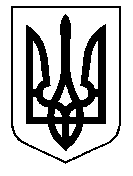 ТАЛЬНІВСЬКА РАЙОННА РАДАЧеркаської областіР  І  Ш  Е  Н  Н  Я15.11.2018                                                                                      № 28-14/VIIПро затвердження технічної документації з нормативної грошової оцінки земельної ділянки площею 8,4814 га із земель державної власності для продажу прав на неї на земельних торгах, яка розміщена в адмінмежах Потаської сільської ради, за межами населеного пунктуВідповідно до статті 10 Земельного кодексу України та пункту 21 частини 1 статті 43, статті 59 Закону України «Про місцеве самоврядування в Україні», статті 23 Закону України «Про оцінку земель», Методики нормативно-грошової оцінки земель сільськогосподарського призначення, затвердженої постановою Кабінету Міністрів України № 831 від 16.11.2016, розглянувши клопотання Начальника Головного управління Держгеокадастру у Черкаській області та технічну документацію з нормативної грошової оцінки земельної ділянки площею 8,4814 га, розроблену ДП «Черкаський науково-дослідний та проектний інститут землеустрою», враховуючи позитивний висновок державної експертизи землевпорядної документації від 07.09.2018 року № 1534-18, районна рада  ВИРІШИЛА:1. Затвердити технічну документацію з нормативної грошової оцінки земельної ділянки площею 8,4814 га із земель державної власності для продажу прав на неї на земельних торгах розташованої: Черкаська область, Тальнівський район, адміністративні межі Потаської сільської ради (за межами населеного пункту).Взяти до відома, що:2.1. Вартість земельної ділянки з урахуванням коефіцієнта індексації 1,000 на дату оцінки 23 серпня 2018 року становить 337135,58 грн. (триста тридцять сім тисяч сто тридцять п’ять гривень) 58 копійок.    2.2. Кадастровий номер земельної ділянки 7124088600:01:001:0577.3. Технічну документацію з нормативної грошової оцінки земельної ділянкипередати на зберігання у Відділ у Тальнівському районі Головного управління Держгеокадастру у Черкаській області.4. Контроль за виконанням рішення покласти на постійну комісію районної ради з питань агропромислового розвитку та природних ресурсів.Голова районної ради                                                                            В. Любомська